08/27/12                                                                                                            R2012-8:76RESOLUTIONOFTHE PARKING AUTHORITY OF THE CITY OF CAMDENAUTHORIZING THE PARKING AUTHORITY TO AUCTION EQUIPMENT THAT IS NO LONGER REQUIRED OR USEFUL TO THE OPERATIONS OF THE PARKING AUTHORITYWHEREAS,  the Parking Authority of the City of Camden has identified the attached list of equipment as surplus and is no longer required or useful to the operations of the Parking Authority of the City of Camden; and WHEREAS, the Parking Authority City of Camden seeks to obtain compensation for the surplus equipment to the extent possible;NOW THEREFORE BE IT RESOLVED: that the Commissioners of the Parking Authority of the City of Camden do hereby authorize the sale/disposition of said equipment by Public Auction as per the attached terms of sale.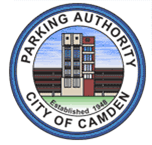 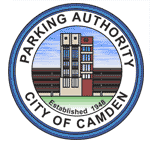 Page 2 of R2012-08:76VOTING RECORDCommissioners							  				         _____/YEAS_____/NAYS_____/ABSTENTIONS_____/ABSENTAngel L. AlamoMichael B. JordanSanders Kendrick, Jr.Falio Leyba MartinezBarry Moore______________________________Angel L. AlamoChairmanSEALI hereby certify that the foregoing is a true copy of the Resolution adopted by the members of the Parking Authority of the City of Camden at a Meeting held on August 27, 2012._____________________________________Daniel A. Bernardin, Esq.Board Solicitor